August 2020 Board MeetingAugust 26, 2020 6:30 – 8:00 p.m.Cleveland Neighborhood AssociationOrganization Summary: Cleveland Neighborhood Association works towards its mission by hosting regular events including youth events, monthly committee meetings engaging neighbors and city/county officials, and the popular Live On The Drive events, a summer concert and movie series that draws neighbors from nearby neighborhoods, and visitors from the Twin Cities region at large. Mission Statement:Cleveland Neighborhood Association’s mission is to foster and cultivate a safe, diverse, and forward-thinking neighborhood by building relationships, inspiring community members and embracing local opportunity for the betterment of the lives of the residents of Cleveland Neighborhood.Meeting Codes of ConductAll members and guests must sign in and sign up if they would like to participate in meetingPlease turn sound off on any electronic devices during board meetingsGuests may not speak unless permissible by board chairGuests may not speak during any motionsWe will stick to the schedule, if there is something that needs further discussion past the time allowed for that line item it must be tabled until the end of the meeting during announcements.Meeting called to order at 6:33pm  Attendance: Meredith Hyduke Dehn, Brenda Hasan, Armando Zentella, Patricia Crumley, Matt Jarolimek, JoAnne Middaugh, Wesley Farrow, Kate HermanMembers:Guests: Robert Thompson, Erin, Ariah Fine, Erin Russ, Barb, Bill Magnuson, Dani Tietjen, Steve GallagherExcused Absences: Unexcused Absences: Cynthia Agenda							             Call the meeting to order 						6:30pmApproval of July Minutes /						6:35pm Treasurer and Financial Update 	MPD Comm. Liaison & Community Safety				6:40pmExecutive Update 							6:50pmGreen Committee 							7:00pmCommunity Development 						7:05pm	New Business/Board Discussion						7:35pmAdjourn             								8:00pm 	MotionsJuly Agenda ApprovalJuly Finances and Treasurer ReportExecutive ReportMPD Comm. Liaison & Community SafetyGreen CommitteeCommunity Development CommitteeAnnouncementsAdjournKate moved that the meeting be adjourned, and this was seconded by JoAnne at 8:51 pm_ ________			          				__________Secretary                                                         	           Date of ApprovalCleveland Neighborhood Association                                   	(write in date next month)   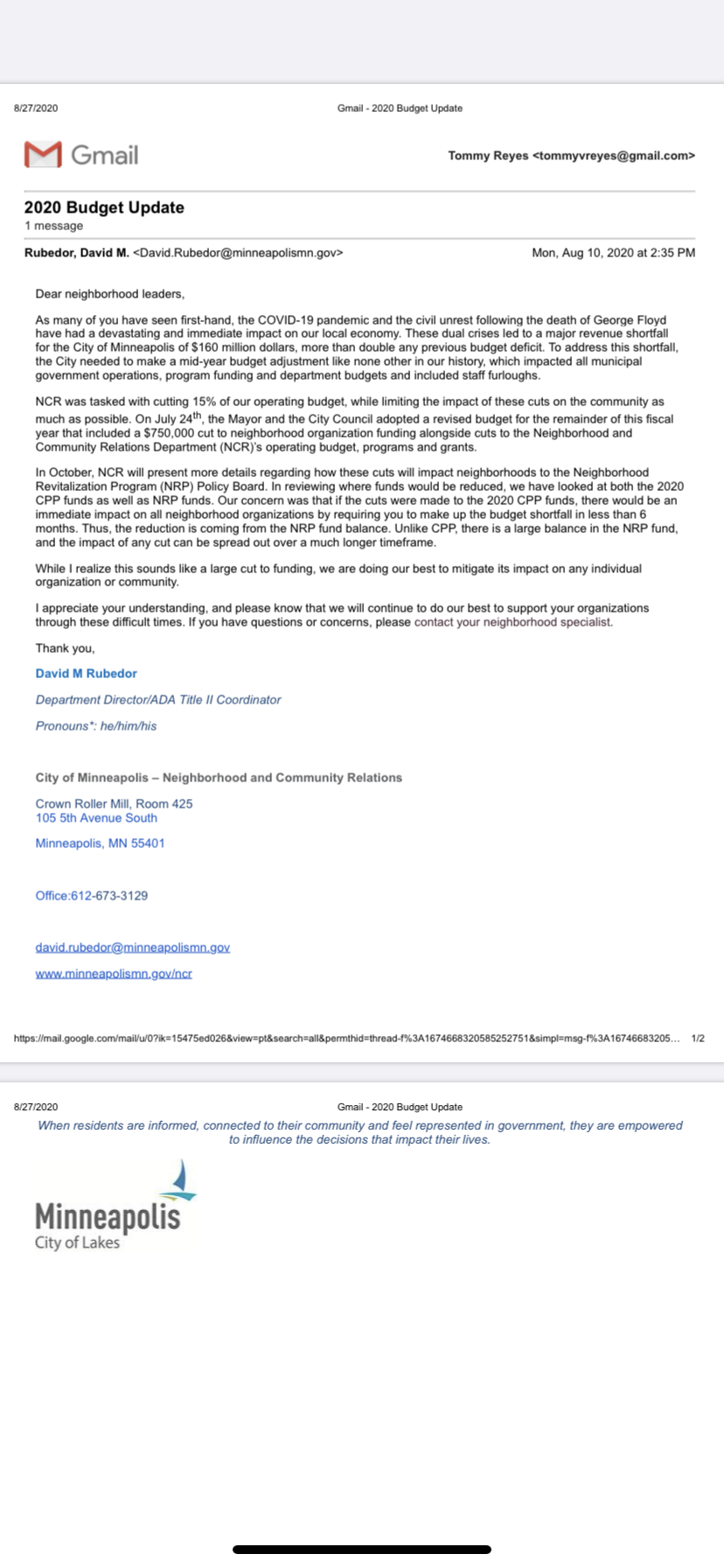 35th and Penn-NICE MN proposal Approve a commitment of funds to the Northside Investment Cooperative Enterprise (NICE) to acquire 3445, 3449, and 3501 Penn. Including:• Phase II NRP Lot Redevelopment Funds $145,833.28• Phase III CPP Reserve Funds $10,000• Phase I NRP  Implement Lowry/Penn Strategic Plans $2,050.00Direct CPED to work with NICE to contract the funds for the property acquisition to launch an investment cooperative focused on community ownership and local businesses.Funding will be contingent on (include as many of these as you think would be important to the approval of the board):• Additional funding being identified and approved for property acquisition• Purchase agreement and closing on said property• Supportive approval of project funding by 40 Cleveland residents by October 31st• Expanded NICE board leadership to 6 members by Closing date• Expanded NICE dues paying membership to 25 by Closing date• Commitment from community partners to be identified, such as City of Lakes Community Land Trust or Twin Cities Land Bank• With final contingencies to be specified within 30 days• To determine clarification if board members also be investorsDecisions regarding funding:• Up to $155,000 no-interest 5-year forgivable loan contingent on expanding membership to 200 members• All funding contingent on Penn Properties remaining in possession of NICE MN for the intended uses for 15 yearsAll of this goes to CPED to actually finalize all the agreements and contingent on their own legal and development due diligence. DISCUSSION:Postponed. Secretary Meredith will send it out after the meeting. Postponed. Secretary Meredith will send it out after the meeting. MOTION STATED:MOTION MADE BY:MOTION SECONDED BY:Nays or Abstentions?MOTION STATED:MOTION MADE BY:MOTION SECONDED BY:Motive to approve July financesMatthewPatnays or abstentions?NoneDISCUSSION:Need to buy a new computer for the CNA office. Need the office cleaned, with COVID we will take shifts cleaning. Will have sanitizer available. Brenda and Kate’s 2nd term is up. Kate will run again, Brenda will return. Pat, Tommy, and Meredith are ended their 1st term. Tommy and Pat will run again, Meredith will not. Need to buy a new computer for the CNA office. Need the office cleaned, with COVID we will take shifts cleaning. Will have sanitizer available. Brenda and Kate’s 2nd term is up. Kate will run again, Brenda will return. Pat, Tommy, and Meredith are ended their 1st term. Tommy and Pat will run again, Meredith will not. MOTION STATED:MOTION MADE BY:MOTION Seconded by:Motion to approve the purchase of a new computer for close to $500 for the executive officeTommyPatNays or abstentions?DISCUSSION:Surveillance Program- 10 new requests April through now. Pat and Tommy will work together to deliver a check for the rebate program. Bill Magnuson shared crime maps from July and August. Increase in theft and assault from July to August. Total from July was 9, August is 15. Surveillance Program- 10 new requests April through now. Pat and Tommy will work together to deliver a check for the rebate program. Bill Magnuson shared crime maps from July and August. Increase in theft and assault from July to August. Total from July was 9, August is 15. MOTION STATED:MOTION MADE BY:MOTION SECONDED BY:Nays or abstentions?DISCUSSION:“Litter Be Gone”, clean-up will be at the garden on October 3rd at 10am. One of the community garden members had all her produce stolen, we will buy her a $50 gift card to North Market to thank her for commitment. “Litter Be Gone”, clean-up will be at the garden on October 3rd at 10am. One of the community garden members had all her produce stolen, we will buy her a $50 gift card to North Market to thank her for commitment. MOTION STATED:MOTION MADE BY:MOTION SECONDED BY:Nays or abstentions?DISCUSSION:We will discuss the 2020 Census update next month. we reviewed the 2020 budget letter with Steve Gallagher (view in picture below or via this link  Steve Gallagher explained that NPR will be experiencing a cut in their department from the city’s shortfall. This will not mean a cut to current neighborhoods accounts.Would be wise to spend our current unassigned (uncontracted) NRP funds (18k). 35th and Penn. Discussed with Steve Gallagher to make sure we have funds available. Steve suggested we talk with someone in city planning (CPED). Ariah Fine joined to answer questions. He said that a letter of intent was sent to the seller. For more information on the board proposal discussion see below. MOTION: Board Action:Approve a commitment of funds to the Northside Investment Cooperative Enterprise (NICE) to acquire 3445, 3449, and 3501 Penn. Including:Phase II NRP Lot Redevelopment Funds $145,833.28Phase III CPP Reserve Funds $10,000Phase I NRP Implement Lowry/Penn Strategic Plans $2,050.00Direct CPED to work with NICE to contract the funds for the property acquisition to launch an investment cooperative focused on community ownership and local businesses.Funding will be contingent on (include as many of these as you think would be important to the approval of the board):Additional funding being identified and approved for property acquisitionPurchase agreement and closing on said propertySupportive approval of project funding by 40 Cleveland residents by October 31stExpanded NICE board leadership to 6 members by Closing dateExpanded NICE dues paying membership to 25 by Closing dateCommitment from community partners to be identified, such as City of Lakes Community Land Trust or Twin Cities Land BankWith final contingencies to be specified within 30 daysTo determine clarification if board members also be investors Decisions regarding funding:Up to $155,000 no-interest 5-year forgivable loan contingent on expanding membership to 200 membersAll funding contingent on Penn Properties remaining in possession of NICE MN for the intended uses for 15 yearsAll of this goes to CPED to actually finalize all the agreements and contingent on their own legal and development due diligence.We will discuss the 2020 Census update next month. we reviewed the 2020 budget letter with Steve Gallagher (view in picture below or via this link  Steve Gallagher explained that NPR will be experiencing a cut in their department from the city’s shortfall. This will not mean a cut to current neighborhoods accounts.Would be wise to spend our current unassigned (uncontracted) NRP funds (18k). 35th and Penn. Discussed with Steve Gallagher to make sure we have funds available. Steve suggested we talk with someone in city planning (CPED). Ariah Fine joined to answer questions. He said that a letter of intent was sent to the seller. For more information on the board proposal discussion see below. MOTION: Board Action:Approve a commitment of funds to the Northside Investment Cooperative Enterprise (NICE) to acquire 3445, 3449, and 3501 Penn. Including:Phase II NRP Lot Redevelopment Funds $145,833.28Phase III CPP Reserve Funds $10,000Phase I NRP Implement Lowry/Penn Strategic Plans $2,050.00Direct CPED to work with NICE to contract the funds for the property acquisition to launch an investment cooperative focused on community ownership and local businesses.Funding will be contingent on (include as many of these as you think would be important to the approval of the board):Additional funding being identified and approved for property acquisitionPurchase agreement and closing on said propertySupportive approval of project funding by 40 Cleveland residents by October 31stExpanded NICE board leadership to 6 members by Closing dateExpanded NICE dues paying membership to 25 by Closing dateCommitment from community partners to be identified, such as City of Lakes Community Land Trust or Twin Cities Land BankWith final contingencies to be specified within 30 daysTo determine clarification if board members also be investors Decisions regarding funding:Up to $155,000 no-interest 5-year forgivable loan contingent on expanding membership to 200 membersAll funding contingent on Penn Properties remaining in possession of NICE MN for the intended uses for 15 yearsAll of this goes to CPED to actually finalize all the agreements and contingent on their own legal and development due diligence.MOTION STATED:MOTION MADE BY:MOTION Seconded by:Matthew moved to approve the motion as presentedMatthewKate Motion to move annual meeting to September 23rd  from OctoberTommyKateNays or abstentions?NoneBoard Discussion: Discuss Annual Meeting- Moving the annual party to September, making it an outdoor event. Tommy will work on creating a newsletter to have ready for this weekend. Any information that should be on the newsletter should be sent to Tommy by tomorrow 8/27. Need someone to take minutes for next month’s meeting.  MPD Community Liaison: Bill Magnusson (see community safety)Community Member: Ariah Fine (See Community Development notes)Robert Thompson: Attended and gave an update on Finances and his work with Mike Wilson to examine Finances. Some contracts that are reimbursable through the city that we will be working on. For specific details see financial Report July 2020. Robert suggests reducing risks by making sure different people are writing the checks and reconciling budget. Ask suggests a budget be made every year. 